Supplementary dataTable 1-S. Soluble Chemical Oxygen Demand before and after pre-treatments (average of triplicate tests)Table 2-S. Soluble protein before and after pre-treatments (average of triplicate tests)Table 3-S. Soluble polysaccharide before and after pre-treatments (average of triplicate tests)Table 4-S. Daily biogas production during digestion process (average of triplicate tests)Table 5-S. Cumulative methane production during digestion process (average of triplicate tests)Table 6-S. Chemical Oxygen Demand during digestion process (average of triplicate tests)GC samples: 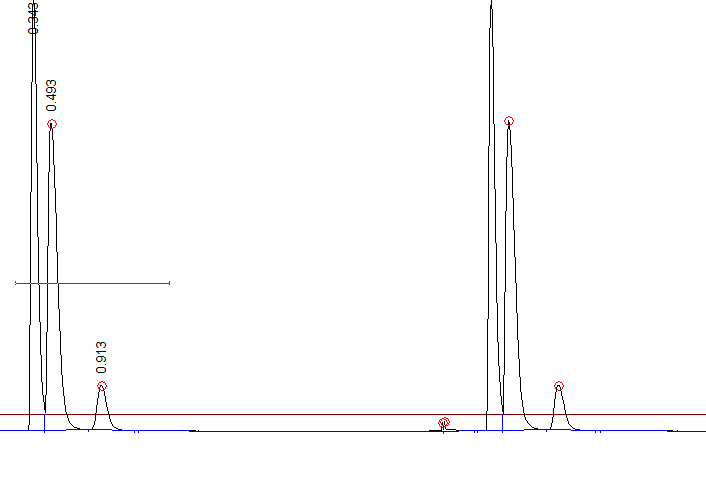 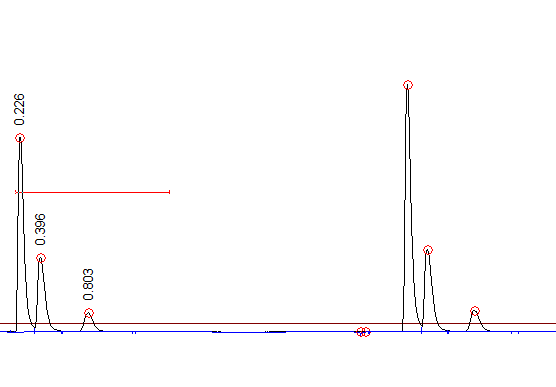 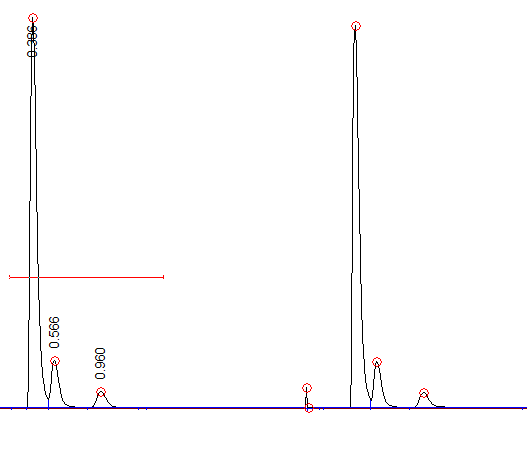 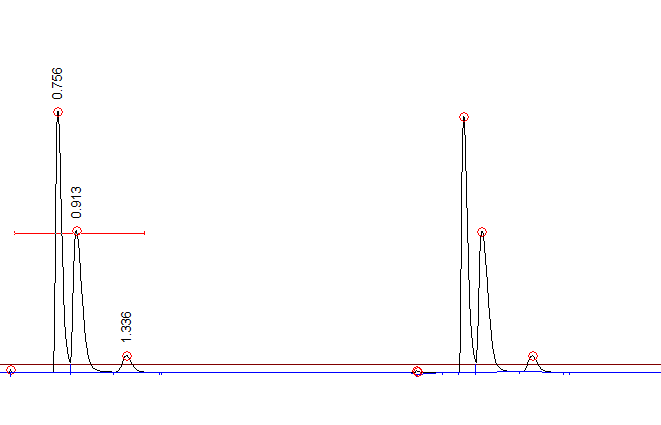 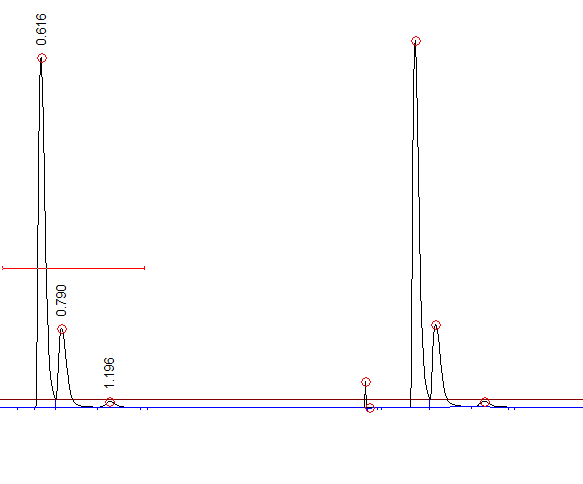 ReactorsBefore PT (g/l)After PT (g/l)Control3.925.1FNA3.9210.34FEN13.9212.29FEN23.9215.5FNA+FEN23.9217.75FNA+FEN13.9213.21ReactorsBefore PTAfter PTControl0.271540.51436FNA0.271541.75432FEN10.271542.42341FEN20.271542.57633FNA+FEN20.271542.91277FNA+FEN10.271542.58064ReactorsBefore PT After PTControl0.182660.187902FNA0.182660.217566FEN10.182660.231257FEN20.182660.235389FNA+FEN20.182660.242607FNA+FEN10.182660.24101dayControlFNAFEN1FEN2FNA+FEN2FNA+FEN100000001750650620695620695272070072070071071039708508508508507804890850910890900800580580086593585081068108007508008008107620710710700835720848070050078581070095207025056208056501047062045060075051011400600400510655550124556103955055506001336050542045050564514220450310300400530151803003202004505801619030529019050060017110250305185505530181502202001504105101911012015017540546020706010017039047521706595155420450227550105185440385237090551203002902485805010023515025606045902109526557535852354027557025551205528505555459535294540454090453055553530652031353530408015323030555590203330353025552534403020207515352515351545203620303035201537302520550153815510590203915105154040401055102030411051001054251051025204350551010440505105Day151015202530354044Control15.485.0144.5177.7190.7198.1203.4206.7208.5208.9FNA14.686.6166.1221.5243.0250.8257.4260.6262.3262.8FEN118.694.5160.6202.4226.1234.1238.5242.3243.9244.4FEN220.397.0176.7221.4241.1255.9261.7265.2266.8267.3FNA+FEN218.894.4185.9244.5295.0331.7345.6353.4358.5359.7FNA+FEN120.390.6167.6233.5291.9323.0327.4329.6332.3333.2Day010203044Control38.8229.4726.4825.6625.30FNA35.4525.2821.6220.5520.17FEN135.1627.4523.0021.5521.01FEN235.0927.8322.0019.9919.55FNA+FEN234.8726.1818.0114.7813.95FNA+FEN135.1530.5719.6516.5715.90